Pranešimas buvo performatuotas, iš dalies aktyvuotas ir papildytas keliais sakiniais.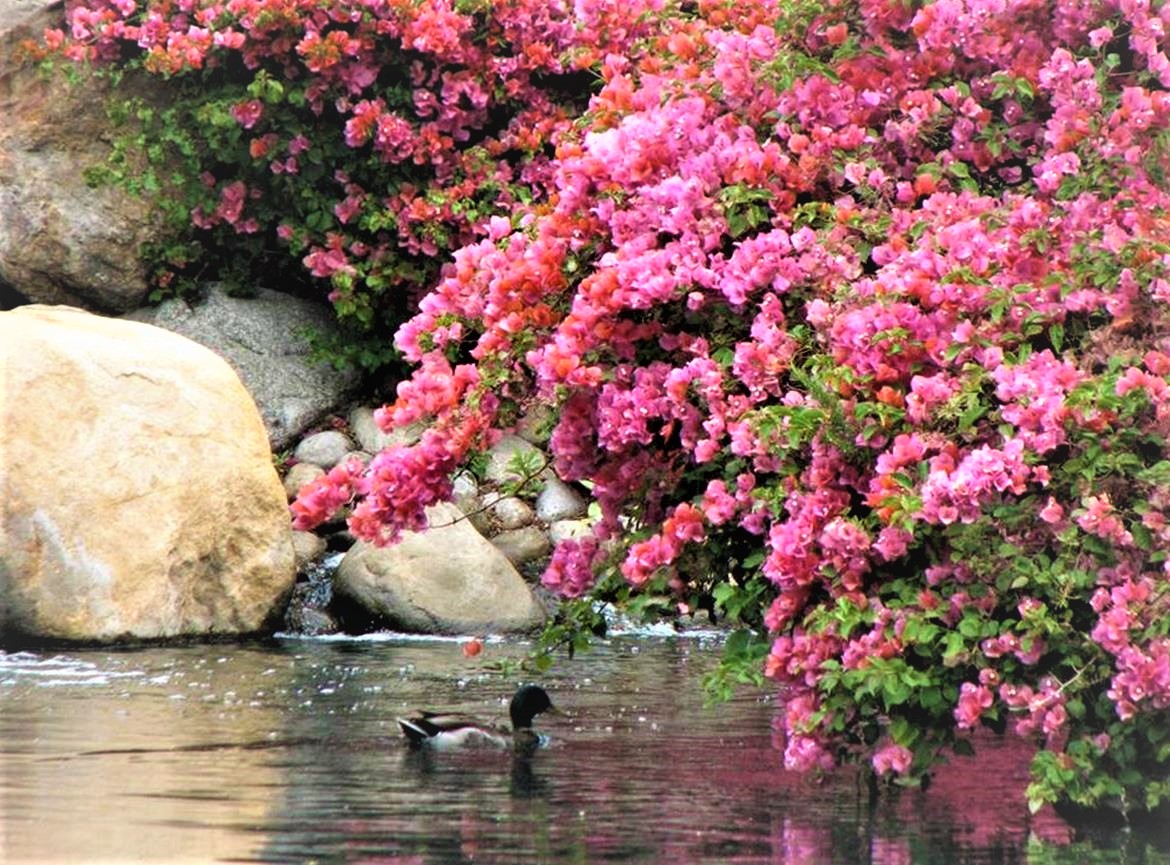 Netikėti įkyrių sielų pavojai smalsiems žmonėms, turintiems aiškiaregystės gebėjimųPranešimų temos:Energijos neturinčios sielos kamuoja patiklius ir smalsius žmones.Ilgas dvasinės ir žmogiškosios brandos procesas, kad priimtume Dievo meilės žodį.Poreikis dažnai bendrauti su vidiniu dangiškuoju dieviškuoju meilės šaltiniu.Nuolat tobulindami mąstymą, kalbėjimą ir veikimą, keliame vibraciją.Dieviškojo perdavimo į mediumisto sielą-žmogaus sąmonę funkcija.Kur veda smalsus žinių troškimas.Skirtumas tarp spiritualizmo ir dieviškojo žodžio.Energijos neturinčių ir varginančių sielų gyvybinių energijų atsitraukimas.Kodėl patartina naujas dvasines žinias visada persvarstyti su vidine meilės dvasia.Kaip išsivaduoti iš įkyrių sielų traukos.Žemėje gyvenančių sielų, kurios apgaulingai apsimeta dangiškomis būtybėmis arba dvasiškai aukštomis būtybėmis iš šviesos kupinų rudens pasaulių, apgaulė.Atsisakyti grubiausių ydų ir silpnybių bei asmenybę aukštinančio elgesio - būtina sąlyga siekiant aukštesnės vibracijos ir dangiškojo priartėjimo.Kaip suprasti dangiškųjų būtybių apsauginę užduotį.Siauras kelias, kad galėtum išgirsti vidinį dieviškąjį žodį.*    *    *Pranešime pateiktos Dievo Dvasios nuorodos ir pavyzdžiai yra svarbūs visiems žmonėms, ieškantiems dieviškosios tiesos, kad jie galėtų geriau įvertinti nematomus, neįsivaizduojamus pavojus šiame priešingame pasaulyje, kuriame krintančios būtybės yra savisaugos ir apvaizdos objektas.*    *    *Dar kartą jūs (pranašas) priimate mano meilės dvasią iš savo būties-gyvenimo branduolio, kuriame amžinai gyvena mano meilės dvasia kaip dangiškosios kūrinijos mikrokosmas ir šviesos kanalu yra sujungta su mano visuotine širdimi pirmapradėje centrinėje saulėje. Taigi sveikinu jus ir prašau atidžiai įsiklausyti į mano meilės nurodymus, skirtus visiems dvasiškai atviriems šių laikų žmonėms!Daugelis jų nuoširdžiai meldžiasi, nes nesupranta daugelio dalykų, su kuriais susiduria žemiškajame gyvenime ir iš anapus. Aš, dangiškoji meilės dvasia Aš Esu, norėčiau apšviesti jų nežinojimą, neišmanymą, naivumą ir klaidas iš savo žvilgsnio į visą visuotinį gyvenimą, kad jų žinios apie nematomus pavojus išsiplėstų ir jie galėtų gyventi labiau apsaugoti mano meilės šviesoje.Kai kurios sielos iš vieno ar kelių ankstesnių gyvenimų į savo žmogiškąjį gyvenimą atsinešė antjuslinius gebėjimus, kuriuos žmonės gali vėl panašiai suvokti per savo toli pažengusią sielą. Tačiau dauguma jų dar nepasiekė žmogiškosios brandos, kad išgirstų mane, visuotinę meilės dvasią Aš Esu, savyje, todėl jiems kyla didelis pavojus, kad jie pateks į žemą vibraciją už kritimo sferų ir bus įkvėpti ten esančių sielų, kurios vieną dieną juos taip pat pamatys. Jie tebegyvena susiskaldę, nesuvaldomi, su didelėmis ydomis ir silpnybėmis dviejuose pasauliuose. Dėl šios priežasties jie labai rizikuoja pritraukti prie savęs nepataisomas žemiškas sielas. Jei jie smalsiai ir žingeidžiai atsiveria, sielos bando įsiteikti mediumistui savo nežemiškomis žiniomis ir išgalvotomis istorijomis, atkeliavusiomis iš jų pačių fantazijų pasaulio. Deja, dažniausiai tai baigiasi tuo, kad naivius mediumistus nuolat kamuoja įkyrios sielos ir jie negali jų atsikratyti. Sielos nuolat juos persekioja impulsais viršutinėje sąmonėje, kol jie vėl jiems pasiduoda ir atsiveria jų naujiems pranešimams. Tačiau tam, kad energijos neturinčios sielos galėtų pamokomai bendrauti, jos atima gyvybines energijas iš mediumistų. Iš tiesų šiems mediumistams sunku išsivaduoti iš veidmainingų sielų dažnumo. Todėl įspėju šiuos nuoširdžius žmones, nuoširdžiai ketinančius sugrįžti į dangiškąją būtį, kad jie iš smalsumo nesiartintų prie sielų, įskaitant mirusių žmonių, su kuriais jie buvo geri draugai, sielas. Kiekvienas kontaktas su anapusybe kelia neįsivaizduojamus pavojus, nes dauguma dvasiškai orientuotų ir mediumistiškai mąstančių žmonių, deja, yra klaidingai informuoti apie žemiškuosius ir dangiškuosius dėsnius bei dangiškųjų šviesos būtybių gyvenimo būdus arba turi mažai žinių apie nematomą dėsnių poveikį sielos ir žmogaus gyvenimui. Šiandien jie negali įsivaizduoti, kad apaštališkosios būtybės visiškai pakeitė šio pasaulio dangiškąjį gyvenimo būdą. Jei dvasiškai orientuotas žmogus kai kuriose gyvenimo srityse vis dar jaučia didelę trauką šiam pasauliui, natūralu, kad jis nuolat susiduria su žemomis vibracijomis ir jo aura tamsėja, todėl jis yra toli nuo mano aukštų meilės vibracijų. Tokios būsenos jis yra matomas žemiškoms sieloms ir, žinoma, taip pat jautrus jų įtakai. Jūs, dvasiškai orientuoti žmonės, kurių širdys atviros man, aš jus įspėju ir prašau: būkite kantrūs ir niekada nebūkite smalsūs. Vis labiau ir labiau pažinkite dangiškąsias kilniąsias savybes, bet ne per daug uoliai, tada pajusite, kur link traukia jūsų siela. Jei sekate savo sielą labiau jausmų lygmeniu, neapsimetinėdami, norėsite būti tyloje, atokiau nuo žemiškų garsių ir nesuderintų garsų bei žemų vibracijų. Tai ženklas, kad pasiekėte tokią savo sielos sąmonės būseną, kuri leidžia jums nuolat gyventi šalia mano meilės dvasios. Tačiau tai dar nėra priežastis, dėl kurios turėtumėte įsiklausyti į savo vidų širdies maldoje ir aukštesnėse vibracijose, kad išgirstumėte meilės impulsą iš mano visuotinės širdies. Prašome blaiviai, įžvalgiai ir intensyviai apsvarstyti savo dabartinę gyvenimo situaciją ir dvasinio gyvenimo ketinimus, nes jūsų tyko nematomi pavojai, apie kurių mastą dar nenumanote. Iš tiesų, kad viduje išgirstumėte mano meilės balsą, reikia ilgo dvasinio ir žmogiškojo brendimo proceso, kurį įveikia labai nedaug mediumistų. Daugumai jų trūksta būtinų žinių apie dvasinius dėsnius, taip pat jiems trūksta gilios patirties, susijusios su teigiamais savo prigimties pokyčiais, kilniu ir atsitraukusiu beasmeniu gyvenimo būdu, taip pat labai svarbios savikontrolės savo mintims, žodžiams ir veiksmams. Kad galėtų nuolat priimti mano meilės žodį aukštomis šviesos vibracijomis, mediumistui reikia daug kantrybės ir atkaklumo sau pačiam, o svarbiausia - kasdienio nuoširdaus noro įveikti savo klaidas ir silpnybes. Tiesą sakant, daugumai mediumistų to dar labai trūksta.Kas ketina išsiugdyti savyje dvasinę brandą, kad galėtų išgirsti mano stipriai vibruojančią meilės dvasią, pirmiausia turėtų išsiugdyti didelę širdies meilę ir jautrumą visai gyvybei. Iš šios būsenos poreikis bendrauti su savo meilės dvasia tada nuolat auga iš vidaus, bet neįsiklausant, ir tai ne tik rytais, kai orientuojuosi į save ir prieš pat miegą, bet ir dažniau dienos metu. Tai nėra įgytas ar ritualinis bendravimas su manimi, jam nebūdinga jokia meditacijos technika, bet nuolatinis laisvas jausmas, kai esu traukiamas prie visos būties meilės šaltinio. Harmoningam ir jautriam žmogui tai atgaiva, nes jis jaučia stiprią vidinę trauką mano meilės šaltiniui, todėl dažnai, net ir atlikdamas kasdienius darbus ir pareigas, nori ten praleisti trumpą laiką, jei turi galimybę tai padaryti per poilsio pertraukėlę. Dėl nuolatinio vidinio ryšio su manimi dvasinė ir žmogiškoji sąmonė plečiasi, o žmogaus vibracijos nuolat kyla. Nuolat tobulindamas mąstymą, kalbėjimą ir veikimą, žmogus tampa vis jautresnis ir aiškiaregiškesnis savo vidiniam ir išoriniam gyvenimui. Jo suvokimo gebėjimai nuolat auga aukštesniu lygiu. Tuomet jo harmoningas gyvenimo būdas nėra primetamas, nes jis išmoko užleisti vietą gyvenime ir pasiduoti. Jei su juo elgiamasi neteisingai arba jis turi būti pažemintas, jis pirmiausia elgiasi santūriai ir ramiai, iš karto nesiteisindamas. Jis jaučia, kada atėjo tinkamas metas prabilti, kad ramiai, sąmoningai ir objektyviai parinktais žodžiais, niekam nepakenkdamas, išaiškintų teisingus faktus. Jei dominuojantis asmuo vis dėlto to nepriima, jis pasitraukia Žodyje. Jis aiškiai supranta, kad toliau kalbėtis su nesutaikomu žmogumi yra beprasmiška. Jis mieliau įžengia į dieviškąjį nuolankumą ir kaip įmanydamas vengia bet kokių argumentų, nes turi patirties, disharmoniškuose pagrindimuose dažniausiai kalbama apie jo asmenybę, kurios jis vis dėlto nebepriima rimtai, nes kitaip nutolsta nuo beasmenės dieviškosios meilės srovės. Jam daug svarbiau artumas su Dievu ir harmonija. Dėl šio nuolatinio harmoningo, subalansuoto ir sotaus gyvenimo būdo jis vis labiau ir labiau įgyja dieviškojo nuolankumo. Tik tokiam sudvasintam žmogui aš, visuotinė meilės dvasia, rekomenduoju vidinį šviesos žodį iš savo dangiškojo širdies šaltinio. Šis žmogus nebepritrauks prie žemės pririštos sielos, nes atsisakė jos vibracijų ir įtakos sferos.Tokiam dvasingam žmogui pirmiausia atveriu sielos kanalą, tačiau į jį neįsiskverbiu. Viskas vyksta per toli pažengusią sielą, kuri prašė manęs patenkinti jos ir jos žmogaus meilės troškimą. Kai jis be perdėto uolumo toli dvasiškai užauga ir aukštai pakyla sielos ir žmogiškumo lygmenyje, tada mano meilės dvasia perduoda pirmuosius perdavimo impulsus į sielą. Žmogaus smegenys juos gali išgirsti tik labai sunkiai ir lėtai, žemu tonu. Tai tęsiasi vis plačiau, žinoma, tik tuo atveju, jei mediumistui pavyksta kasdien nuolat gyventi aukštesnėje vibracijoje, kontroliuojant mintis, nebijoti ir neabejoti mano vidiniu balsu. Jei jis pradeda bijoti ar abejoti savo vidine klausa, jis jau yra už mano meilės ir apsaugos ribų, nes dėl to lieka neigiamose, vienpolėse krintančių būtybių vibracijose.Kas ir toliau dvasiškai tobulėja, tas gali reguliariai klausytis mano meilės žodžio, kurį jam duodu tik dėl savęs, kad jis pažintų save ir dangiškąsias-dieviškąsias savybes bei pagrindines dangiškųjų būtybių gyvenimo taisykles. Šis brandos procesas trunka ilgai, nes žmogus vis dar nesąmoningai išgyvena įvairias ydas ir silpnybes, kurias pirmiausia turėtų atpažinti savyje ir palaipsniui įveikti su mano meilės galia ir pagalba. Tik tada, kai žmogus nuolat ilsisi savyje, o tai reiškia, kad niekas jo taip greitai neišmuš iš vidinės, išvystytos ramybės ir dieviškosios harmonijos, tada jis subręsta ir kitiems siūlyti vidinį Dievo žodį, bet tik atmetus viešumą. Kol jo asmuo išliks antrame plane, mano meilės dvasia galės apgaubti jį dieviška dangaus būtybių šviesos apsauga. Tačiau vos tik asmuo pasirodo viešai ir yra išaukštinamas vidinio žodžio klausytojų ar skaitytojų, pretenduojančiam tapti dangaus skelbėju viskas baigiasi. Aš nebegaliu jame dirbti, nes jis gyvena valorizuojančiame, su asmeniu susijusiame kritimo būtybių gyvenimo principe ir taip pat taip vibruoja. Tai kažkada buvusio kuklaus mediumisto, turinčio gebėjimą ir dovaną priimti mano Šviesos Žodį, nuopuolis.Supraskite: Kas nori priimti mano dangiškąjį dieviškąjį šviesos žodį, tam reikia kelerių metų, kol užterštos smegenų ląstelės vis labiau prisitaikys prie kilnių ir nuoširdžių dangiškųjų dieviškųjų savybių ir pagrindinių gyvenimo taisyklių, kuriose yra nesuskaičiuojama daugybė dėsnių. Iš pradžių su mano šviesos žodžiu susimaišo neigiamai poliarizuoti žemiškosios ir aukštesniosios žmogaus sąmonės, taip pat užterštos sielos prisiminimai. Tai panašu į vadinamąjį drumstą vandenį iš užteršto šulinio. Bėgant metams tai keičiasi, nes žmogus realizuoja savo dvasines žinias. Taip po truputį siela ir žmogaus viršutinė bei apatinė sąmonė apvaloma nuo žemo vibracinio gyvenimo principo. Tai lemia, kad vėliau, kai žmogus dvasiškai nenustygsta vietoje, jo vidinis žodis tampa dvasiškai gilesnis ir vis labiau atspindi dieviškąją prasmę. Taip per aukštai vibruojančią sielą vis daugiau dangiškųjų dėsnių ir savybių iškyla į žmogaus viršutinės sąmonės paviršių, kol vieną dieną žmogus supranta, kokiame priešingame pasaulyje jis iš tikrųjų gyvena. Iš to jis plėtoja tolesnius pažinimo etapus. Įgijęs naujų dvasinių žinių, jis vis geriau suvokia, kad anksčiau nesąmoningai priimdavo ir mėgdžiodavo daugelį dangiškai tolimų tėvų ir kitų žmonių elgesio būdų. Per naujas įžvalgas ir sąžiningą savęs išpažinimą dėl ankstesnio klaidingo gyvenimo būdo dvasiškai tobulėjantis žmogus įgyja platesnį požiūrį į dangiškąjį gyvenimą ir kai kuriuos nesuskaičiuojamus jo dėsnius, kuriuos iš pradžių galiu apibūdinti tik apytikriai, nes jo sielos-žmogaus sąmonėje dar trūksta daugelio dvasinio pažinimo detalių. Sąmonė plečiasi nuolat, bet tik tada, kai žmogus sėkmingai priima iš manęs naujus mąstymo impulsus apie savo sielą ir įtraukia juos į savo kasdienį gyvenimą. Tuomet jis jaučia, kad nebenori gyventi ankstesnio, su asmeniu susijusio gyvenimo būdo ar elgesio. Jis jaučia iš vidaus, t. y. iš savo sielos, kad ji nuolat teikia jam naujų impulsų, kuriuos jis turi iš naujo apsvarstyti ir kuriuos jis pirmiausia turi apdoroti ir teisingai klasifikuoti. Tik tada jam kyla klausimas, kaip dangaus būtybės elgiasi vienoje ar kitoje gyvenimo srityje. Tada jis nuolankiai prašo manęs, visuotinės meilės dvasios, bet ne iš smalsumo, paaiškinti jam tai dar išsamiau, atsižvelgiant į jo sąmonės lygį ir žmogiškąjį gebėjimą suvokti dalykus. Iš šio pavyzdžio galima atpažinti šiuos dalykus: Kai jūsų dvasinė ir žmogiškoji branda pasiekia tokį lygį, kad užduodate man klausimą iš ankstesnių savarankiškų ir gilių svarstymų arba nukreipiate jį į vidų, nes norite išsamiau suprasti mano meilės dvasios paaiškinimą, tuomet jūsų klausimas nėra iš smalsumo. Tas, kuris negali sulaukti aukštesnės brandos būsenos ir būtinai nori per anksti pažinti ką nors dvasinio, ko dar nesugeba toliaregiškai suvokti, tas puola į nekantrumą. Kadangi nekantrumas yra už dangiškojo-dieviškojo įstatymo ribų, šiuo metu žmogus vibruoja už dangiškojo-dieviškojo meilės srauto ribų. Tai gali blogai atsiliepti mediumistams, kurie jau galėjo priimti mano šviesos žodį, bet tapo nekantrūs, nes paskubomis užsiėmė klausimu, kilusiu vien iš smalsumo. Todėl prašau jūsų laikytis atokiau nuo smalsių žinių troškimo, nes kitaip esate iš mano meilės pasiekiamumo ribų ir jums gresia pavojus išgirsti jumyse esančias apgaulingas sielas.Pateikiau jums keletą užuominų apie vidinį žodį iš dangiškojo šaltinio, kuris gali pasiekti tik tuos aukštų vibracijų žmones, kurie yra tam pasirengę ir subrendę žmogaus ir sielos sąmonėje. Tai galėjo nutikti ankstesniame gyvenime arba tik šiame. Priimti mano aukštai kylantį Meilės Žodį žemų vibracijų šiame krintančių būtybių pasaulyje daugumai mediumistų iki šiol buvo tragiškas, erškėčiuotas kelias, kurį tik nedaugelis drąsiai atlaikė ir dvasiškai tobulėjo nepatirdami jokios žalos. Štai kodėl perspėju jus, labai išsivystę, dvasiškai orientuoti žmonės, kad nerizikuotumėte eiti vieni į vadinamąją anapusybę, neįgiję reikiamų įrankių per daugybę savęs išpažinimo dėl savo klaidų ir silpnybių. Tai tikrai labai pavojingas kelias tiems, kurie lengvabūdiškai tiki, kad jiems tereikia kurį laiką pabūti tyloje ir medituoti, ir jie išgirs mano meilės balsą. Iš tiesų, kas laikosi tokio požiūrio, neturi stebėtis, kad jį visada stebi sielos iš anapus. Jie laukia, kol jis susidomės ir parodys tamsią aurą. Tačiau prieš tai jie duoda šiam asmeniui neatidėliotinų impulsų klausytis, kol šis pasiduoda ir neatsargiai atsiveria jiems. Taip atsitinka su kai kuriais geraširdžiais žmonėmis, kurie trokšta mano meilės, bet taip pat ir iš gryno smalsumo bei žinių troškimo. Aš nesiekiau, kad dangiškame kelyje atgal esantys Dievo surišti žmonės girdėtų savyje žemėje esančias sielas ir gautų iš jų žinutes, kurias jos kalba ar rašo. Tai, kalbant jūsų kalba, yra spiritualizmas ir neturi nieko bendra su dangiškuoju dieviškuoju Žodžiu.Prašau, neapgaudinėkite savęs dėl savo dvasinės brandos. Pasistenkite su mano pagalba analizuoti savo šiuo metu atsivėrusią sąmonę, tada jums nekils pagunda klausytis sielų, kurios gyvena tik iš kitų pašalintų energijų, nes nenori puoselėti širdies ryšio su manimi ir nesidomi dvipolėmis, dieviškomis jėgomis. Per daugybę kosminių epochų šios pasipūtusios sielos visiškai užgožė savo buvusią dangišką nuolankumo savybę, nes gyveno išdidžiai įvairiuose materialiuose ir nežemiškuose pasauliuose, ir nori pačios stovėti ant pjedestalo nežemiškose sferose, žemėje ar įsikūnijusios šiame pasaulyje. Jų sąmonėje nebėra žinojimo, kad mano dangiškoji beasmenė meilės dvasia niekada negali elgtis pakylėtai kosminės būtybės atžvilgiu, nes tai niekada neleistų man pasinaudoti aukščiausiu dieviškuoju nuolankumu pagal visuotinį įstatymą. Dėl savo nuolankios prigimties aš visada siūlysiu save iš savo didžiausios sąmonės dangiškoje pirminėje centrinėje saulėje visoms vienodai mylimoms būtybėms širdingai, nuolankiai, santūriai ir švelniai, jei jos nuoširdžiai norės pasinaudoti mano pagalba. Jei norite, priimkite šias žinias į savo sąmonę, kad nebeturėtumėte jokių klaidingų idėjų apie mano beasmenę dangiškąją meilės būtybę. Tačiau dauguma giliai puolusių sielų nebenori nieko žinoti apie ankstesnį kuklų gyvenimo būdą, o gyvena arogantiškai ir valdingai. Tokiu būdu jie apgaulingai, aplinkiniu keliu iš neišmanėlių ir naivių žmonių bei sielų gauna gyvybinės energijos, niekada nuolankiai neprašydami manęs energijos. Jie nuolat tęsia savo pavojingą ir apgaulingą gyvenimo būdą tarp žemės žmonių, prievarta įsiskverbdami į žmogaus ar prarastos žemės sielos energetinę aurą, kai jie yra savo gyvybinėse vibracijose. Jie taip gyvena jau tūkstančius žemiškojo gyvenimo metų. Ar galite tai įsivaizduoti? Iš tiesų dauguma su Dievu susietų žmonių yra maištingų žemiškų sielų energetinės aukos, nes jie vis dar lieka neišmanėliai, nes jų elgesys ir gyvenimo būdas yra asmenį vertinantis, todėl sieloms lengva iš jų išsiurbti jų gyvybinę energiją.Šių dienų šviesos skurdžiais ir apleistais laikais vis daugiau geraširdžių Dievą mylinčių žmonių trokšta tikros širdies meilės, kurią šiame šaltame pasaulyje labai retai patiria iš dvasiškai toli pažengusio žmogaus. Iš esmės per pojūčius ir jausmus jie girdi savo dvasiškai pabudusią vidinę sielą, kuri labai trokšta mano dangiškųjų-dieviškųjų meilės srovių. Kai kurie Dievo surišti žmonės, kurie jau yra perskaitę daugybę dangiškųjų žinučių iš mediumistų, jaučia mano meilės sroves savo širdies maldoje per sielą ir taip stipriai trokšta mano dangiškojo šviesos žodžio. Tačiau iš anksto žinokite, kad tas, kuris save dvasiškai apgaudinėja arba pervertina savo žmogiškąją sąmonės brandą, nes nėra suinteresuotas intensyviai nušviesti savo trūkumus ir silpnybes ir žingsnis po žingsnio juos įveikti su mano pagalba, gyvena pavojingai kaip mediumistas. Po aukštai pakylėtos širdies maldos jis gali per savo ilgesį manęs ilgėtis, o kadangi dar nesuvokia nematomų pavojų, gali patekti į pagundą - kadangi dar nesuvokia nematomų pavojų - per anksti ir skubotai atsiverti antgamtiniams suvokimams. Toks žmogus dėl savo savanaudiško požiūrio yra linkęs primesti kitonišką suvokimą. Jis diena iš dienos slopina savo ydas ir silpnybes, kad pasiektų aukštesnę vibracijos būseną, leidžiančią jam - tačiau jis klaidingai tuo tiki - išgirsti mane, dangiškąją meilės dvasią Aš Esu savyje, arba pamatyti tyras šviesos būtybes, kuriomis jis tiki, be to, nežino apie nematomų dėsnių veikimą materijoje. Ši klaidinga orientacija nuolat skatina jį pernelyg uoliai naudotis psichiniais gebėjimais ir užmegzti ryšius su dangaus ar nežemiškomis būtybėmis. Iš tiesų tai vyksta iš smalsumo. Jis būtinai nori gauti patvirtinimą, kad būtybės gyvena už žmogiškojo gyvenimo ribų ir kad užmegzdamas ryšį gali pateikti šį įrodymą kitiems neišmanėliams. Tiesa, jis nė neįtaria, kokiame dideliame pavojuje atsidūrė šis dar nesudvasintas žmogus. Prašome niekada nesivelti į tokius dalykus!Jei žmonės turi ekstrasensorinių gebėjimų ir iš smalsumo bei perdėto uolumo nori pasiekti kažką nepaprastai dvasinio, jie labai rizikuoja gauti pranešimus iš žemiškų sielų, kurių turinys vis dėlto neatitinka dieviškosios tiesos. Teiginiai dažniausiai tebėra susiję su šiuo apgaulės pasauliu ir taip pat suformuoti, juose beveik nėra dangiškųjų dėsnių ir pavyzdžių, kurie padėtų žmogui orientuotis gyvenime ir mėgdžioti kilnų elgesį, kuris padėtų jam dvasiškai tobulėti. Tačiau būtent jie dvasiškai orientuotą, atviros širdies žmogų nuolat, žingsnis po žingsnio, priartina prie dangiškųjų namų. Tačiau dažniausiai dvasiškai susipainiojusios sielos negali suteikti jums šių žinių, nes jos nuolankiai neprašo manęs, vidinės meilės dvasios, padėti joms savo nurodymais. Prašau mąstyti toliaregiškai: mano meilės nurodymai visada skirti žmogui arba sielai, kuri atsiskiria nuo žemiškojo gyvenimo per naują pažinimą ir atgailą už savo klaidas bei silpnybes. Tuomet jis nebeturės noro mokyti savo menkų žinių nieko neįtariančius, neišmanančius žmones. Žemėje gyvenančios sielos dar nenori grįžti į dangaus karalystę. Jų pasididžiavimas yra labai ryškus, nes jie ilgai gyveno žemėje ir nori nuolat mėgautis savo asmenine išaukštinta šviesa. Todėl jie nuolat grįžta į Žemę, būtent pas žmones, kurie vibruoja pagal jų bangos ilgį. Jie nenori sekti mano meilės nuorodomis ir pagaliau paleisti jų įtakojamų žmonių. Jie atmeta bet kokį ryšį su dangiškomis būtybėmis. Man labai sunku įspėti ir apsaugoti visuotinę meilės dvasią, nieko neįtariančius mediumistus, kurie yra jiems atviri. Prašau, nenorėkite nieko pasiekti skubotai, net jei jau turite dvasinių įrankių, nes jei savanaudiškai atsiversite šioms nepataisomoms, veidmainiškoms sieloms, atsidursite už mano apsauginio šviesos pasiekiamumo ribų šiame Nuopuolio būtybių pasaulyje.Šioje ir kitose žinutėse pateikiu jums keletą pavyzdžių apie neatsargius, su Dievu susietus žmones, kurie atsiveria nieko neįtardami ir nežinodami apie nematomus pavojus, o po kurio laiko nežino nei iš kur, nei į kur, nes juos nuolat veikia įkyrios sielos. Jie negali sėkmingai nuo jų apsiginti, nes neturi reikiamų dvasinių žinių, be to, dažniausiai gyvena pernelyg drungnai ir nedrąsiai. Jei jie labiau atsigręžtų į dangiškuosius dieviškus dėsnius ir kilnias savybes, jie pasiektų kitokią, visų pirma aukštesnę vibraciją. Tik tokiu būdu jie gali ištrūkti iš šių varginančių sielų, kurios turi vienintelį tikslą - būti žavimos ir gauti neigiamos energijos iš žmonių, kurie yra jų vergijoje.Būkite išmintingi ir apdairūs, dangiškieji sugrįžtantieji paskutiniuoju žemiškojo laiko pabaigos etapu, ir venkite kitoje pusėje esančių būtybių keliamų pavojų. Elkitės kantriai, visada intensyviai apmąstydami savo naująsias dvasines žinias su manimi viduje ir, jei norite, įtraukite jas į savo kasdienį gyvenimą. Tuomet jūs esate saugūs mano šviesos ir dvasinės apsaugos zonoje, o nepataisomos žemiškos sielos nebegali jums pakenkti. Tai mano visuotinės meilės dvasios Aš Esu nuoširdus prašymas visiems dvasiškai ieškantiems, su Dievu susijusiems žmonėms, kurie dabar skaito šią žinią.Toliau Aš, beasmenė dangiškoji meilės dvasia Aš Esu, kreipiuosi į tuos mediumistus, kurie atsivėrė įkyrioms sieloms ir kuriems dabar labai sunku išsilaisvinti iš jų didžiulės įtakos. Gali būti, kad kai kurie iš jų jaučiasi kreipęsi į mane dėl to, kad jų pažįstamų rate yra kas nors, kas patiria dideles kančias šioje srityje ir nežino, kaip sau padėti, arba šis žmogus nieko neįtardamas susidūrė su nežemiškomis sielomis, kurias iš pradžių laikė dangiškomis šviesos būtybėmis. Dabar jie kankina jį dieną ir naktį įvairiais šnabždesiais. Kad jis galėtų išsivaduoti iš jų traukos ir dažnumo, duodu jam keletą savęs pažinimo patarimų, kurie nebūtinai turi būti susiję su juo. Galbūt yra svarbi užuomina, kuri padės jam atpažinti save viename ar kitame neteisingame elgesyje. Jei jis nori išsivaduoti iš sielų traukos ir įtakos, jam suteikiama galimybė pereiti į aukštesnes vibracijas ir pakeisti savo neteisėtą gyvenimo būdą į dieviškąją šviesą. Žinokite: jei nuolat pritraukiate sielas, kurios jus nuolat vargina savo žiniomis, tai pagal traukos dėsnį jūsų sielos ir žmogaus sąmonės lygis turi būti panašus arba lygus žemėje gyvenančių sielų sąmonės lygiui. Geriau pažinkite save ir paklauskite savęs, kokį įkyrų elgesį su kitais žmonėmis vis dar išgyvenate. Šis suvokimas ir netinkamo elgesio pakeitimas yra labai svarbus, kad išsivaduotumėte iš įkyrių sielų traukos.Dabar Aš, visuotinė meilės dvasia Aš Esu, kreipiuosi į save pervertinančius dvasiškai orientuotus žmones, turinčius antgamtinių gebėjimų, iš dieviškosios rimties per skelbėją. Jei jie norėtų atsiverti mano šviesos žodžiui, kuris dabar juos pasiekia aplinkiniu keliu ir turi būti suprantamas tik pagal prasmę, aš labai džiaugiuosi. Dabar patariu jiems nesileisti į jokias diskusijas su žemiškomis sielomis, kurios, vedamos savanaudiškumo, visuomet bando paveikti mediumistus mekenančiais žodžiais iš žmogiškosios meilės srities. Dėl savo naivumo ir nepatyrimo, susijusio su žemėje gyvenančiomis nepataisomomis būtybėmis, kurios visuomet užklysta pas neišmanančius ar smalsius mediumistiškai gabius žmones, jie mano, kad tai aš nukreipiu žemėje gyvenančias sielas pas juos. Tačiau iš tikrųjų jie yra savanaudiškos sielos, kurios nori tapti svarbios neišmanėliams, kaip kad gyveno žemiškais drabužiais. Jie yra dvasinių polinkių sielos, kurios nenori atsiskirti nuo šio pasaulio. Jie klaidingai mano, kad kažkada jiems nurodžiau mokyti žmones ir sielas, kad jie gyventų pagal savo doktrinas. Šias išdidžias būtybes, ankstesniuose gyvenimuose įgijusias milžiniškų dvasinių žinių per kitas žemėje gyvenančias sielas, pamaldūs žmonės pagerbė ir garbino. Jie nebeleidžia man juose teisėtai dirbti, nes dieviškąjį nuolankumą nustūmė į šalį. Jie nebegali atsiriboti nuo savo asmenį vertinančio gyvenimo būdo, todėl ieško žingeidžių dvasinių žmonių, kuriems nori perduoti savo mišrias žinias iš pasaulio ir dieviškųjų įstatymų ištraukas, kurias perėmė ankstesniame žemiškajame gyvenime. Jie nebijo meluoti mediumistams, kuriuos kartkartėmis girdi ir mato savo bangos ilgiu. Jie apsimeta grynaisiais dangaus gyventojais arba aukštesnės evoliucijos būtybėmis, kilusiomis iš tariamai šviesių puolusių planetų. Dažniausiai smalsiems ir nieko neįtariantiems klausytojams, kurie jiems atsiveria, šios nepataisomos sielos, kaip ir ankstesniame žemiškajame gyvenime, su pozuojančia šypsena dažnai taria įvairius meilės žodžius, kurie skamba kaip murkimas. Tai gudrus jų būdas visam laikui įtikinti žmones. Atkreipkite dėmesį į šį faktą: dėl pasikartojančių žmogaus kontaktų su žemėje gyvenančia siela, kurie vyksta tam tikru dažniu, žmogaus viršutinėje ir pasąmoninėje sąmonėje sukauptas komunikacijos energijos laukas padidėja, todėl natūraliai sustiprėja potraukis jai. Jei nežemiška siela sugebėjo gudriai priartėti prie žmogaus, ji nuolat skverbiasi į jį impulsais ir galbūt pasirodo jam dvasine akimi. Tai gali nueiti taip toli, kad nieko neįtariantis žmogus patikės viskuo, ką sako siela, ir taps jos vergu. Vienatvės valandomis mediumistas ilgisi gražių, bet veidmainiškų svetimos būtybės meilės žodžių. Jie jam tapo stipriais magnetais, nes jis klaidingai mano, kad aš, visuotinė meilės dvasia, perduodu jam šiuos meilės žodžius iš savo dangiškosios širdies per šviesos būtybę.Iš tiesų, koks didelis yra daugelio žemėje gyvenančių su Dievu susietų mediumistų neišmanymas, nesuvokimas ir klaidingi įsitikinimai, kurie iki šiol atnešė jiems daug kančių. Tai didelė tragedija, nes jie, suprantama, labai ilgisi dieviškosios meilės šviesos ir dangiškųjų būtybių širdies šilumos, taip pat jos ieško, nes jiems trūksta šių dangiškųjų savybių, kad galėtų gyventi šiame širdžiai šaltame pasaulyje. Kokių dar patarimų ir įspėjimų mano meilės dvasia turėtų duoti geraširdžiams žmonėms, kad jie be žalos išgyventų savo savanoriškai pasirinktą gyvenimą šiame apgaulingame rudens būtybių pasaulyje? Galiu tik paprašyti jų gyventi dievišku protu ir kantrybe, o ne smalsumu. Aš taip pat išsakau daug įspėjimų per dangiškuosius šviesos pasiuntinius, kurie perduoda mano vaizdinius dangaus skelbėjams ir duoda jiems apsauginių patarimų, kad jie visiškai nepasiklystų tamsiame pasaulio miške, tačiau daugeliui neišauklėtų Dievą tikinčių žmonių, vis dar prisirišusių prie nerealaus dvasinio-religinio žinojimo, net ir šie žodžiai nepadeda. Jie tapo tokie užsispyrę, kad labiau pasitiki veidmainiškais mediumistais, kurie iš nepataisomų sielų semiasi neteisingų žinių iš žemiškojo pasaulio, nei žiniomis, kurias aš, visuotinė meilės dvasia, teikiu iš dangiškojo dieviškojo šaltinio per dangiškuosius pranašautojus, nuolankiai gyvenančius užnugaryje. Šios nepataisomos sielos iš anapus drįsta, neva pagal mano nurodymus, šliaužti pas neišmanančius, naivius žmones ir juos pamokyti. Iš tiesų, kas galėtų stebėti šias sielas iš dieviškojo taško, išsigąstų jų arogancijos ir nesąžiningumo. Jie moka gerai maskuotis, kaip tai darė ir gyvendami žemėje. Dėl savo dvilypio gyvenimo būdo ir sumišimo jie klaidingai mano, kad mano meilės dvasia kadaise, kol jie buvo žemėje, patikėjo jiems svarbią mokymo veiklą. Taip negali būti, nes mūsų dangiškasis gyvenimo principas yra beasmenis ir jokia dangiškoji būtybė niekada neišmokys kitos. Šis dėsnis galioja visoms begalybės būtybėms, net ir atkritusiems į Kritimo karalystes, kurie vieną dieną savanoriškai sugrįš pas mus. Jei šiuo metu rudens būtybės vis dar nori gyventi pagal asmens ir išaukštinto gyvenimo principą, tai yra jų laisvas apsisprendimas. Tačiau įsitikinusiems sugrįžėliams į dangaus karalystę mūsų dangiškasis beasmenis gyvenimo būdas turėtų tapti vis paviršutiniškesnis dėl nuolankaus pasitraukimo. Šie nebeturėtų leisti, kad žmonės ir sielos juos dvasiškai mokytų.Iš tiesų kai kurių dvasinių mokytojų arogancija čia, žemėje, ir anapus žemėje, kurią sukelia jų paklusnių mokinių susižavėjimas, jau nueina taip toli, kad jie jau laiko save dangaus karalystėje ir laiko save tyra būtybe. Štai kodėl jie apsimeta tyra būtybe su mediumistais. Jie taip pat gyvena susiskaldę pomirtiniame gyvenime ir toliau moko savo buvusius žemiškuosius mokinius, toliau savęs nepažindami ir nesuvokdami savo žinių.Retkarčiais jie ieško mediumistų, kurie vis dar mėgsta patekti į jų bangos ilgį, pavyzdžiui, pasitelkdami meditacijos technikas, knygas, muzikos garsus ir mediumistiškai nutapytus paveikslus, atspindinčius jų vibracijas ar dvasinius mokymus. Šių žmonių siela pati buvo įsitraukusi į asmenybės kultą ankstesniame gyvenime, kur tariamai išskirtiniai žmonės vis dar buvo garbinami. Kadaise šis nerealus religinis kultas nuėjo taip toli, kad po mirties aukštieji dvasininkai juos pavadino vadinamaisiais šventaisiais, kad juos būtų galima garbinti ir šlovinti. Gyvenimo eigoje šie iš ankstesnių laikų perimti elgesio modeliai iš sielos kaip prisiminimai perkeliami į žmogaus pasąmonę. Jie vis stipriau kyla į antsąmonę, kai žmogus užmezga naują santykį su savo ankstesniu gyvenimu, nes nesąmoningai ilgisi ankstesnio gyvenimo būdo, žmonių ir žemės, kurioje anksčiau gyveno jo siela. Jei žmogus vėl gyvena savo sukauptomis vibracijomis, pavyzdžiui, naudodamasis meditacijos metodu, gali būti, kad pas jį ateis tokios pat sielos arba pasirodys persirengusios, kad gudriai išgautų iš jo daug energijos. Naudodamiesi taip įgyta energija, jie vėl moko savo nežemiškus mokinius. Taip jie formuoja savo gyvenimą kitoje pusėje, iš tikrųjų nenorėdami priartėti prie manęs, dangiškosios meilės dvasios, savo širdyje.Jie jau seniai gyvena šiuo klaidingu būdu, nes yra kilę iš nuopuolio ir savo energiją visada gauna aplinkiniu keliu iš energingų, dvasiškai prarastų žmonių, kurie yra susiję su Dievu. Prašau, dvasiškai pabuskite, dangiškieji sugrįžėliai, kuriems dabar siūlau savisaugos ir dvasinio persiorientavimo instrukcijas. Dabar kreipiuosi į kai kuriuos, kurie iš dvasinio smalsumo ir nekantrumo savo noru atvėrė duris į nežemiškas gyvenimo sferas ir dabar, patys to neįtardami, traukia žemiškas sielas. Jūs neapgalvotai manote, kad dėl savo didžiulių dvasinių žinių jau esate pakankamai subrendę, kad galėtumėte nuolat priimti mano meilės žodį. Tačiau taip nėra. Retkarčiais girdite mano meilės žodžius iš mano širdies, bet tik trumpai, nes mano meilės srautą, vibruojantį aukštyn aukštutinėje sąmonėje, galite išlaikyti tik labai trumpą laiką. Taip yra todėl, kad kai kurie iš jūsų gyvena susipainiojusius, neramius ir dviprasmiškus gyvenimus. Vienu metu esate vidinėje harmonijoje ir išorinėje ramybėje, paskui vėl visiškai pasukate į išorę, nerimstate žemose pasaulio vibracijose. Jei vėl elgsitės neteisėtai, bet dar nesuvokiate, jūsų sąmonės vibracija kris ir jūs tapsite nepasiekiami mano meilės dvasiai. Šiame etape rizikuojate pritraukti ir atsiverti žemiškoms sieloms, kurios nenori klausytis mano rimtų įspėjimų ir nuorodų apie dangiškąsias būtybes ir kalba su jumis savo noru. Jie arba apgaulingai prisistato kaip dangaus šviesos būtybės, arba kaip mano visuotinė meilės dvasia Aš Esu. Taip jie nori tapti jums svarbūs ir gauti prieigą prie jūsų gyvybinės energijos. Prašome daugiau to neleisti! Būkite išmintingi ir protingi ir daugiau nesikreipkite į vidinę klausą!Taip pat nesistenkite žvelgti į anapus esančias sielas, nes tai jums kainuos daug gyvybinės energijos, kurią galite skirti savo valiai. Noriu jus nuo to apsaugoti, todėl patariu jums dabar atsigręžti atgal ir prašau savo rūpestingos dangiškosios sąmonės, kad kasdien kontroliuodami mintis geriau pažintumėte save ir pakeistumėte savo nepatrauklius bruožus pagal jums jau žinomas kilnias ir nuoširdžias dangiškąsias-dieviškąsias savybes! Jei nenorite klausytis mano meilės nurodymų, turite ir toliau gyventi su sielos įtakos nepatogumais. Aš neatimu iš jūsų laisvos valios, nes esu laisvė pagal dieviškąjį įstatymą. Tačiau savisaugos sumetimais galiu jus įspėti ir nurodyti nematomus pavojus, kurie gresia jūsų gyvybei šiame nuopuolio pasaulyje.Ką dabar darysite su mano nurodymais iš dieviškos rimties ir mano širdies meilės jums? Tik tada, kai būsite pasirengę dieviškajam nuolankumui ir perduosite savo pavojingus norus mano dvasinei širdžiai, galėsite su palengvėjimu atsikvėpti ir jaustis saugūs nuo nesąžiningų sielų įtakos. Tuomet vėl galėsiu jus apsaugoti, nes galėsite likti saugūs mano dieviškoje šviesoje, nenorėdami nieko savanaudiško. Kiekvienas geras patarimas iš mano visuotinės dangiškosios pirmapradės saulės širdies dabar gali būti jums brangus. Tačiau taip pat galite manyti, kad tai nereikšminga ir nereikalinga. Priklausomai nuo jūsų dvasinės brandos, jūs nuspręsite. Dabar jūsų dėmesiui siūlau savęs pažinimo patarimus, kurie padės ne tik apsisaugoti, bet ir toliau dvasiškai bręsti. Sąžiningai paklauskite savęs, ar jums būdingas toks elgesys: Ar kalbate be perstojo ir nesustodami? Jei jaučiate, kad į jus kreipiamasi, išanalizuokite tikrąją to priežastį. Kas taip gyvena, tas niekaip negali įsijungti į mano meilės dvasios aukštos šviesos vibraciją ir išgirsti mano meilės žodžio savyje. Galbūt galite suprasti, kad daug kalbėjimo kiekvieną žmogų veda į nesuderintą gyvenimo būdą, kuris neatitinka dieviškosios tvarkos. Taip gyvenate toli nuo taip svarbios minčių kontrolės, vidinės harmonijos ir aukštos šviesos vibracijos. Jei dažnai ir greitai pasineriate į vibraciją, pasistenkite save stebėti intensyviau. Jei kasdien dažniau tikrinsite savo elgesį ir kalbą, netrukus suprasite tikrąją priežastį.Padėsiu jums tolesnėmis savęs pažinimo užuominomis, jei tik manęs klausysite.Kai kurie dvasingi žmonės dar nesuvokia, kad jie elgiasi asertyviai kitų atžvilgiu. Jie dar nėra išsiugdę jautrumo ir intuicijos nesikišti į kitų žmonių privačią sferą. Nepažindami žmogaus, jie iš karto jį apipila smalsiais klausimais. To niekada nedrįstų nuolankus žmogus ar tyra dangaus būtybė. Juk jie taip pat nenorėtų, kad kas nors su jais taip elgtųsi. Toks elgesys, kurį žmogus vis dar gyvena nesąmoningai, neatitinka dangiškųjų būtybių gyvenimo taisyklių. Jei jaučiatės kreipiamas ir nuoširdžiai norite sužinoti savo nepatrauklius trūkumus ir silpnybes, pabandykite išanalizuoti savo įkyrų elgesį, nes jame galite atpažinti savo nepatrauklų elgesį su žmonėmis, kuriuos norite užvaldyti. Tai taip pat yra viena iš priežasčių, kodėl tokie žmonės negali susirasti mylinčio ir švelnaus partnerio. Jautrus, šiltai ir atvirai bendraujantis žmogus, su kuriuo norite gyventi nuoširdžiu meilės ryšiu, iš karto pajus, su kuo turi reikalų. Pagalvokite ir sąžiningai savęs paklauskite: ar norite gyventi kartu su žmogumi, kuris nori jus valdyti, nuolat jus spaudžia žodžiais ir kišasi į jūsų asmeninę sritį? Žinokite, kad toks elgesys neatitinka dangiškojo laisvės įstatymo.Jei norite augti į dieviškąjį nuolankumą per naujas įžvalgas ir bręsti per tolesnius dvasinius žingsnius, žinokite, kad mano džiaugsmas bus labai didelis!Tačiau kokį kelią dabar pasirinksite ir norėsite pasirinkti - tiek vidinį, tiek išorinį - palieku jums. Tačiau atminkite, kad jei norite grįžti į savo amžinuosius šviesos namus, prašau, kad dabar išsilaisvintumėte nuo mano minėtų ydų ir silpnybių, nes negalite jų pasiimti su savimi. Tai jums tikrai bus suprantama.Kai kurie dvasiškai orientuoti žmonės iš širdies prašo manęs vadovauti jiems taip, kad jie galėtų man, visuotinei meilės dvasiai, kaip nors padėti išorėje, šiame tamsiame ir šaltame krintančių būtybių pasaulyje. Mielai priimu jūsų širdies pasiūlymą, bet kol kas turiu jus atidėti ir iš dieviškos rimties paprašyti, kad pirmiausia susitvarkytumėte ir turėtumėte kantrybės. Kol gyvenate dvasiškai nepastoviai ir nerūpestingai, jums gresia didelė nepataisomų žemiškų sielų įtaka. Šiame gyvenimo etape dvasiškai gerai išprusęs žmogus neturi jėgų įveikti save ir intensyviai kontroliuoti savo mintis, žodžius ir veiksmus dienos eigoje, todėl jam taip pat nepavyks priartėti prie dangiškojo nuolankumo, būdingo jo sielos-žmogaus sąmonei. Dėl to jis negirdės jokių vidinių impulsų, skatinančių jį atlikti dvasinę užduotį. Kol jis dar negyvena tvarkingo gyvenimo ir vis dar mėgsta būti kitų žmonių dėmesio centre, jis nesugebės patraukti nuolankių žmonių nuoširdžiai draugystei. Taip pat žinokite, kad šiame puolusių būtybių pasaulyje yra pakankamai geraširdžių žmonių, per kuriuos aš, nesikišdamas į pasaulinę gyvenimo sistemą, galiu nepastebimai, iš šalies, kaip nors padėti žmonėms, kuriems reikia pagalbos, arba išniekintai gamtai. Taip pat yra dvasiškai subrendusių žmonių, kuriems galėjau patikėti dvasinę užduotį, kurią jie atlieka savanoriškai, džiaugsmingai ir dėkingai, nuoširdžiai bendradarbiaudami su manimi. Turėkite tai omenyje, brangios dangaus dukros ir sūnūs, kurie savanoriškai įsikūnijote į šį tamsų apgaulės pasaulį. Kas netapo nuolankus ir nuolat nori būti dėmesio centre, daug kalbėdamas ir elgdamasis taip, kad iškeltų savo asmenybę, negali susilaikyti pokalbyje su tyliais žmonėmis. Jis nuolat trikdys taikių ir daugmaž nuolankių žmonių ramybę ir harmoniją.Kai iš esmės įveiksite grubiausias savo ydas ir silpnybes, kurios jus ištinka per sielą emociniame lygmenyje per nemalonius jausmus ir per savęs pažinimą, tik tada tapsite brandesni. Tada galėsite stabiliau gyventi dieviškoje harmonijoje ir aukštesnėse vibracijose, kurios leidžia jums būti arti manęs. Tik tada galėsite teisingai interpretuoti mano nurodymus, kurie yra nukreipti į jūsų sąmonės būseną ir jai pritaikyti.Jei sugebėsite priimti šias nuorodas nesipriešindami - tai taip pat vis dar yra kai kurių dangiškųjų sugrįžėlių silpnybė - tuomet pamažu priartėsite prie dieviškojo nuolankumo ir tuo pačiu nutolsite nuo nepataisomų kritimo būtybių išaukštinto gyvenimo principo. Tada nebenorėsite susitikti su populiariais dvasiniais žmonėmis, kurie apsimetinėja, bet yra kupini išdidumo ir arogancijos. Taip pat nebenorėsite bendrauti su tokiais žmonėmis, kurie meilę skleidžia su pozuojančia šypsena, bet ja negyvena. Mano meilės dvasiai kelia nerimą, kai kai kurie mediumistai palaiko gyvą ryšį su nežemiškomis išdidžiomis sielomis, norinčiomis likti žemėje ir nekeisti savo prigimties. Jie vis dar malonūs ir laukiami, nes patys vis dar nori gyventi išdidžiai. Tiesa, jie dar nesuvokia savo išdidaus gyvenimo būdo, kuris lengvai atpažįstamas, pavyzdžiui, iš išdidžios žmonių eisenos ir tuščios kalbėjimo manieros, nes visi neteisėti sielos-žmogaus sąmonės ypatumai visada atsispindi į išorę arba taip atsispindi žmonių kalbėjimo manieroje, elgesyje, gestuose ir veido bruožuose. Dangiškosios būtybės nežino išdidaus ir pasipūtėliško gyvenimo būdo, nes jos neturi tam pagrindo dėl savo beasmenio nuolankaus gyvenimo principo. Jie taip pat žino, kad jei gyvena kukliai ir nepastebimai, iš mano beasmenės meilės dvasios kaip nuoširdų atlygį gauna didesnius evoliucinės energijos kiekius, kurie jiems labai naudingi tolesniam dvasiniam tobulėjimui. Tai nuolat atveria jiems dar vieną naują šlovingą gyvenimo variantą, dėl kurio jie taip džiaugiasi dvigubu ryšiu, kad lieja džiaugsmo ašaras ir, kupini nuoširdaus dėkingumo, yra dėkingi man ir visoms būtybėms, kurios kartu su manimi sukūrė šį evoliucijos etapą su šlovingais pasauliais. Tai tik viena iš priežasčių, kodėl nepriklausomos ir laisvos dangaus būtybės visada nori likti nuolankiai antrame plane. Dieviškojo nuolankumo vis dar nesupranta daugelis šiandieninių Dievui įsipareigojusių žmonių, ypač dvasininkų, nes jie nesąmoningai perėmė nuopuolio būtybių išaukštinto gyvenimo principą iš dvasinio dangiškojo nuolankaus gyvenimo būdo neišmanymo. Po kūrinijos padalijimo ir savo nežemiškojo gyvenimo rudeninėje būtyje eigoje atsiskyrusios būtybės vis labiau ir labiau ėjo į asmeninį, išdidų gyvenimo būdą, kuris prieštarauja mūsų kukliam ir santūriam dangiškajam gyvenimo principui. Dabar dangiškai grįžtantys žmonės nebegali įsivaizduoti, kad išdidumas yra vienas iš priešingų gyvenimo būdų, trukdančių jiems gyventi dvipusėje vibracijoje ir saugomų šviesos kokone. Šios žinios taip pat būtų labai svarbios mediumistams, norintiems semtis žinių iš mano dangiškojo ir dieviškojo šaltinio. Todėl jie dažnai patiki išdidžiais žmonėmis, kurie dažniausiai apsimeta ir elgiasi savanaudiškai.Įžvelgti veidmainišką išaukštintų žmonių elgesį galite tik tada, kai prieš tai gerai išaiškinate savo nepatrauklų ir neteisėtą gyvenimo būdą. Iš tiesų, tada esate labai arti brandos, kai galite patys atpažinti savo netinkamą elgesį. Jei pavyks teisingai klasifikuoti šį neteisėtumą, tuomet nebenorėsite aukštinti žmonių ir neleisite, kad jus žemintų ar aukštintų. Ateityje jums nebereikės žavėtis žmogumi, nesvarbu, kokius gebėjimus jis būtų įgijęs. Tuomet tvirtai stovėsite abiem kojomis gyvenimo tikrovėje ir nebenorėsite ieškoti prieglobsčio iliuziniame pasaulyje, kurį sudaro įvairūs nerealūs norai ir vaizdiniai.Mano meilė gali visiškai įsiskverbti į jus iš jūsų sielos gyvenimo branduolio tik tada, kai pabusite iš savo iliuzijų pasaulio. Tada jūsų džiaugsmas nebebus audringas, nes šio pasaulio džiaugsmo vibracijos jūsų nebeveiks, o tik mano švelnios meilės vibracijos iš jūsų širdies vidaus (gyvybės šerdies), kurios jumyse sukelia diskretišką, t. y. neįkyrų ir nepastebimą džiaugsmą. Savo dieviškąjį džiaugsmą švelniomis, aukštomis vibracijomis noriu jums atverti, bet be jokio perdėto uolumo.Žinokite, kad neįsisąmoninus dangiškųjų žinių, jus visada stipriai trauks jūsų iliuzinis pasaulis ir jūs ir toliau rizikuosite atsiverti žemiškoms sieloms, neturinčioms gerų ketinimų jūsų atžvilgiu. Pasistenkite įžvalgiau suprasti nematomą kosminę tikrovę ir pavojus per žemiškas būtybes: Jei mediumistinė žmogiškoji būtybė palaiko regimą ryšį su įkyria nežemiška būtybe, kalbėdama apie meilę, nes tai leidžia jai suprasti, kad ji yra tyra šviesos būtybė ir išėjo iš dangaus karalystės, kad pagal mano nurodymus saugotų žmogiškąją būtybę savo nuolatiniu artumu ir taip pat pamokytų ją dieviškųjų žinių, tuomet žmogiškoji būtybė turėtų nedelsdama nutraukti šį pavojingą bendravimą ir prašyti manęs, visuotinės meilės dvasios, pagalbos! Dabar jums paaiškinsiu, kodėl tai negali būti gryna dangaus būtybė. Tyra dangiškoji šviesos būtybė, kuri savanoriškai ėmėsi globoti žmogų, nes Dievo siela to prašė iš manęs dėl savo žemiškojo gyvenimo, retai būna kartu su globotiniu. Tačiau išskirtiniais atvejais dangiškiesiems skelbėjams, kurių išganymo plano siela savanoriškai įsikūnijo tam, kad bendradarbiautų žemėje kaip dangiškųjų ir dieviškųjų pranešimų perdavimo kanalas, atsitinka taip, kad dangiškosios būtybės pakaitomis būna šalia jų, kad juos apsaugotų. Tai būtina, nes daugelis žemėje gyvenančių sielų nuolat taikosi į dangiškuosius skelbėjus, norėdamos juos nuversti žemyn ir taip atimti iš jų daug gyvybinės energijos. Priešingu atveju tyra šviesos būtybė, esanti dangaus planetoje, gali suvokti žmogaus impulsus per introspekciją ir tada, kai jam gresia pavojus. Šią galimybę turi tik dangiškosios būtybės, nes visos dangiškosios būtybės sudarytos taip, kad gali palaikyti ryšį viena su kita per subtilią šviesos juostą per gyvybės šerdį. Jei žmogus dienos pradžioje yra pasirengęs savo širdyje prašyti manęs, dangiškosios meilės dvasios, apsaugos ir pamokymų, tada jo apsauginė būtybė gauna iš manęs paveikslėlius apie galimą savo kasdienybę. Ji prie to prisitaiko ir stengiasi - tik jei žmogus susiduria su pavojingomis situacijomis - kartu su kitomis šviesiomis būtybėmis parengti apsaugos priemones ir prireikus jam padėti. Tačiau nė viena dangaus šviesos būtybė negyvena dieną ir naktį šalia žmogaus. Žinokite, kad tik išskirtiniais atvejais ir iškilus dideliam pavojui dangiškoji apsauginė būtybė priartėja prie žmogaus, bet tik tada, jei tai leidžia jos dabartinės gyvybinės vibracijos. Priešingu atveju tyros šviesos būtybės, prisiėmusios apsauginę užduotį, nenutraukdamos savo evoliucijos tęsia įprastą dvigubą gyvenimą savo eterinėse dangaus planetose.Tikrai tik nepataisomos kritimo būtybės, neturinčios tiesioginio savo širdies (gyvybės branduolio) ryšio su mano meilės dvasia Aš Esu, nuolat ieško energingų žmonių ir sielų artumo. Jie nepalieka mediumisto pusės tol, kol jis nesijaučia nepatogiai savo situacijoje, neįgyja naujų įžvalgų ir neprašo manęs pagalbos išsilaisvinti nuo įkyrios sielos. Tik tada, kai ilgai kenčiantis žmogus, naudodamasis mano suteiktomis papildomomis galiomis, pradeda rimtai ir sąžiningai keisti savo pripažintą nepatrauklų elgesį ir blogas charakterio savybes, jis tampa vis labiau nematomas įkyrioms sieloms ir vis labiau iškrenta iš jų vibracijų diapazono ir įtakos. Taip pat negali būti, kad labiau išsivysčiusi būtybė iš Padangių būtybės nuolat būna šalia mediumistinio žmogaus. Jei dar ne visiškai tobula būtybė pasiekė aukštą šviesumo laipsnį labiau šviesios Rudens būtybės planetoje, ji nenori likti Žemėje. Iš tiesų ji nenori iššvaistyti nė akimirkos ar energijos kibirkšties, kad galėtų grįžti tiesiai į dangiškąją būtį su mano meilės dvasia! Supraskite: atvira širdžiai būtybė, siekianti namų, niekada nesidairytų į žmones ir tikrai nenorėtų jų savavališkai paveikti. Todėl negali būti, kad šios būtybės yra įgaliotos susisiekti ir bendrauti su mediumistais pagal mano nurodymus. Iš tiesų šios sielos nenori gerbti laisvos žmonių ir sielų valios, taip pat nenori gyventi dieviškuoju nuolankumu, kuris jas išvestų iš šios tamsios žemės. Įkyrios sielos veikia dėl įvairių priežasčių, tačiau mano dangiškuoju požiūriu svarbiausia priežastis yra ta, kad jos nori iš žmonių gauti naujos gyvybinės energijos ir tapti jiems svarbios.Kadangi labai nedaug dvasiškai orientuotų žmonių turi šių žinių, mano meilės dvasia davė jums tai palyginimui.Brangūs dangiškosios šviesos sūnūs ir dukros, prašau, pasitraukite iš kelio nepasiduodančioms sieloms, turinčioms pamokančių potraukių ir įgeidžių, dabar atsižvelgdami į mano patarimus ir įspėjimus dėl savisaugos. Džiaugiuosi, kad dabar įveikiate save, tačiau nebijodami įkyrių sielų šnabždesių. Prašau, nebeklausykite jų ir nedelsdami kreipkitės į mane. Jų įtaka dar kurį laiką gali tęstis, kol jūs išeisite iš jų dažnio, suvokdami savo žinias apie įstatymą ir mano nurodymus. Aš vėl ir vėl priminsiu jums švelniais ir meilės kupinais impulsais iš jūsų sielos širdies apie žmogaus tobulėjimą ir vibracijų pakilimą. Tai tik trumpi impulsai ir malonūs pojūčiai, bet prašau, nesileiskite į mano meilės kalbą, kaip kai kurie dvasiškai neišprusę ar smalsūs žmonės jau neapgalvotai pasielgė. Kol kas jums neįmanoma ilgiau išlaikyti mano aukštą šviesos vibraciją, nes dėl savo nesąmoningo ir vis dar nekontroliuojamo gyvenimo, klaidų ir silpnybių jūsų viršutinė sąmonė vėl greitai nusileidžia vibracijoje. Tuomet sielos prisėlina prie jūsų ir šnabžda jums meilės žodžius per atvirą sielos kanalą arba atviras smegenų ląsteles, ir jūs galvojate, kad tai aš. Ne, nesu!Prašau, būkite protingi ir dabar visiškai atsiduokite mano meilės dvasiai, tada jūsų siela vėl galės kvėpuoti, nes ji nebenori nepataisomų sielų įtakos ir pagaliau nori išeiti iš jų įtakos, pasikeitusi. Dar kartą atiduodu tai į jūsų mylinčią būtį.Nesijaudinkite dėl ateities ir gyvenkite šia akimirka. Jis suteikia jums naujų įžvalgų ir tik per jas galite toliau dvasiškai bręsti ir šiek tiek priartėti prie manęs, vidinės meilės dvasios. To trokštu jums ir visoms puolusioms būtybėms. Žinokite, kad dauguma jūsų nėra kilę iš nuopuolio, todėl skubėkite su mano vidine pagalba įveikti neteisėtą dangaus atsiskyrėlių gyvenimo būdą. Vieną dieną gali būti, kad aplink jus bus tik tyros dangaus šviesos būtybės, kurios niekada jūsų nepersekios ir nedarys jums įtakos, taip pat nenorės pasidaryti svarbios skambiais dieviškos meilės žodžiais. Duodu jums tai, kad intensyviai pagalvotumėte apie savo dangiškąjį kelią atgal.Mano meilės dvasia Aš Esu išsakė rimtą ir pamokančią žinią ekstrasensorinių gebėjimų turintiems žmonėms, kurie nesąmoningai ir nesuvokdami nematomų pavojų, naudodami įvairias įgytas meditacijos technikas, atsivėrė sieloms kitoje pusėje. Taip pat kreipiuosi į tuos žmones, kurie dėl savo smalsumo ir žinių troškimo rizikuoja prisivilioti apgaulingas sielas ir vėliau nebežinos, kaip nuo jų vėl pabėgti. Dauguma jų yra atviros širdies žmonės - savo apreiškimo šviesoje kartais vadinu juos dangiškosios dieviškosios šviesos išganymo plano mokiniais arba būtybėmis, - kurių sielos atėjo į žemiškąjį drabužį iš dangiškosios būties, kad bendradarbiautų dieviškajame išganymo plane dangiškajai kūrinijai išgelbėti. Tačiau jų sielos per savo žmogiškąją būtį per daugybę įsikūnijimų prislėgė save šio nerealaus rudens pasaulio gyvenimo principais ir dvasiškai jame pasiklydo. Dabar šie daugiausia malonūs žmonės turi puikią galimybę visiškai nuo to išsilaisvinti, jei nori žengti naujus realizacijos žingsnius link mano dangiškosios dieviškosios šviesos. Šios žinutės turinys toks svarbus visiems vidiniams žmonėms, nes kai kurie iš jų nuolat patiria tą patį likimą, apie kurį mano meilės dvasia tik trumpai užsiminė. Iš tiesų, tarp jų yra daug žmonių, kurių sielos prieš ilgą žemišką laiką pirmą kartą įsikūnijo tam, kad išgelbėtų kūriniją, ir kurie nesąmoningai ir nieko neįtardami atsiveria sieloms. Nežinojimas apie nematomus dėsnius, taip pat smalsumas ir nekantrumas į nepataisomų sielų pinkles įtraukia religiją išpažįstančius žmones ir kai kuriuos dvasiškai nepastovius dangaus sugrįžėlius. Kad to išvengtų, mano meilės dvasia prašo juos būti atvirus šiems dangiškiems nušvitimams. Jie turėtų žinoti apie pavojingą šio nesuskaičiuojamų apgaulių pasaulio tikrovę, nes gali tapti priklausomi nuo tariamų dvasinių vadovų. Žemėje gyvena daug veidmainingų dvasinių mokytojų, kurie apsimeta mano užsakytais religiniais vedliais ir nenori atsisakyti savo pasipūtėliško požiūrio į gyvenimą, savanaudiškų mokymų ir įkyrios religinės įtakos. Ten jie stengiasi dar labiau pririšti prie savęs geraširdes tikinčias sielas netikromis išmintimis ir taip gauna iš jų daug susižavėjimo galių. Iš žemiškojo pasaulio jie taip pat ilgą laiką šiame pasaulyje bandė telepatiniu būdu daryti įtaką dvasiškai orientuotiems mediumistams, kurie, neatsižvelgdami į jų laisvą valią, atsivėrė jų mokymams, ir jiems vadovauti. Neleiskite, kad jie darytų jums įtaką. Jie bando jus persekioti žemų vibracijų būsenoje arba tada, kai esate ant jų bangos ilgio, impulsais tiesiogiai į aukštesniąją sąmonę. Jei jaučiate, kad kažkas siunčia jums nepaaiškinamus impulsus, nedelsdami eikite į širdies maldą. Jie žino, kur yra jūsų silpnosios pusės ir kaip su jumis rasti klausymą ir įėjimą. Nesekite impulsais, bet atiduokite juos man ir prašykite apsaugos. Taip jūs ištrūkote iš jų pasiekiamumo arba vibracijos ir vėl esate apsaugoti mano meilės ir šviesos kokono. Kai dvasiškai subręsite ir galėsite nuolat būti arti mano meilės dvasios, tada aš, ypač jūs, galėsiu per Vidinį žodį per jūsų sielą duoti išmintingus meilės impulsus savęs pažinimui ir tolesniam dangiškųjų-dieviškųjų gyvenimo taisyklių bei širdies savybių įgyvendinimui. Tačiau Vidinis žodis - tai siauras kelias šiame puolančių būtybių pasaulyje, todėl įspėju nepastovius, savanaudžius ir nesuvaldomus žmones, kad jie atsargumo dėlei su juo nesusidurtų. Dar kartą prašau jūsų niekada nieko nesiekti savanaudiškais tikslais, nes kitaip liksite už mano globos ribų. Pasitenkinkite mano meilės srovių suvokimu širdies maldose ir džiaukitės jomis. Turėkite kantrybės ir niekada nebūkite smalsūs, tada eisite saugiausiu keliu į dangiškąją būtį, kur mano meilės dvasia stengiasi jus nukreipti be aplinkkelių. Didžiausia visuotine, labiausiai pulsuojančia širdimi ilgiuosi tavęs ir prašau, kad tuoj pat grįžtum namo! Džiaugiuosi savo širdyje, jei dabar esate pasirengę savo nuoširdžiomis pastangomis visiems laikams įveikti nesuderintą, priešingą dangiškajam gyvenimui, asmenį aukštinantį ir egocentrišką šio atkritusio pasaulio gyvenimo būdą! 